VÝTVARNÝ KROUŽEK PETRY BÁRTOVÉVÁS ZVENA VERNISÁŽ VÝSTAVY DĚTSKÝCH PRACÍZA ŠKOLNÍ ROK 2021 – 20229. ZÁŘÍ V 17:00VESTIBUL ZŠ PŘIBYSLAV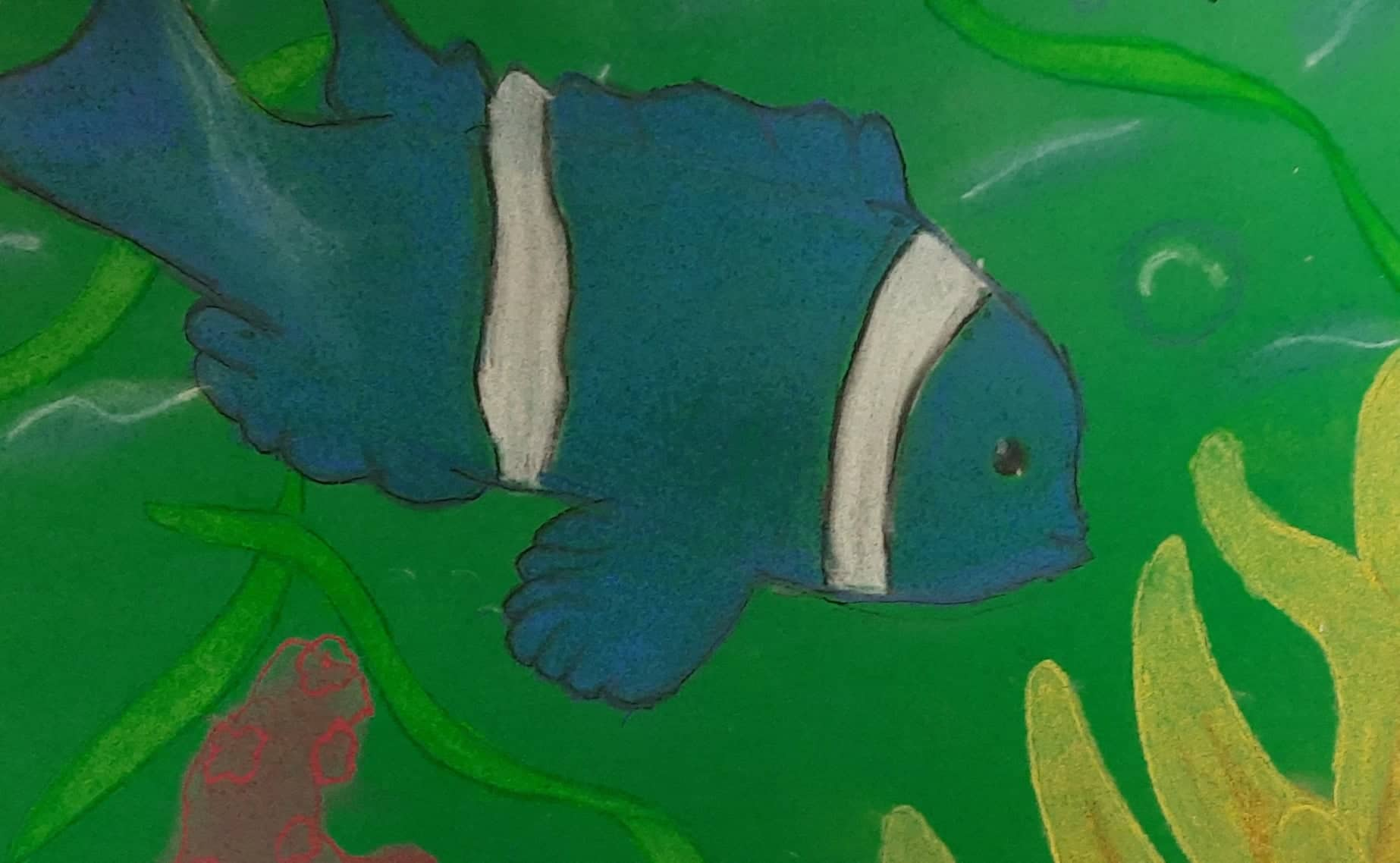 